		Отзыв о проделанной работе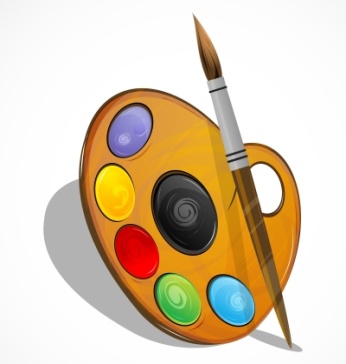 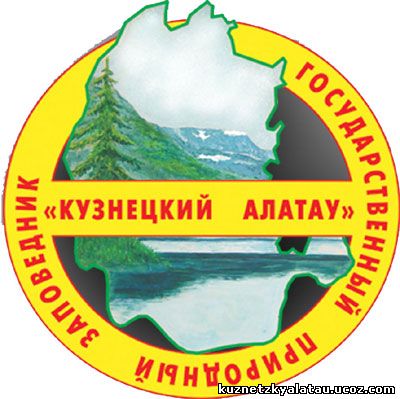                                     от участников других групп                                      Проект: «Природа Кузнецкого Алатау» Группа_____________________    для группы______________________Большое спасибо!Нам особенно понравилось:Мы бы добавили...Отмечаем самого активного участника группы: